关于开展教师在线教学经验交流活动的通知各部门、二级学院、直属单位：教务处、教师发展中心组织开展教师在线教学经验交流活动，通知如下：时间2020年 4 月 15日 （周三）14：30内容线上教学师生有效互动方法交流（钉钉直播形式）    主讲： 工学院 洪涛清 “毛泽东思想和中国特色社会主义理论体系概论”线上教学管理技巧与心得 （钉钉群直播形式）     主讲：马克思主义学院 吴春莺 研讨交流（钉钉会议形式）组织要求请各二级学院组织教师参加培训，请参加培训的教师通过钉钉扫描二维码进群培训。教师发展中心在培训直播时段，在线考勤，参加培训教师记教师发展培训2学时。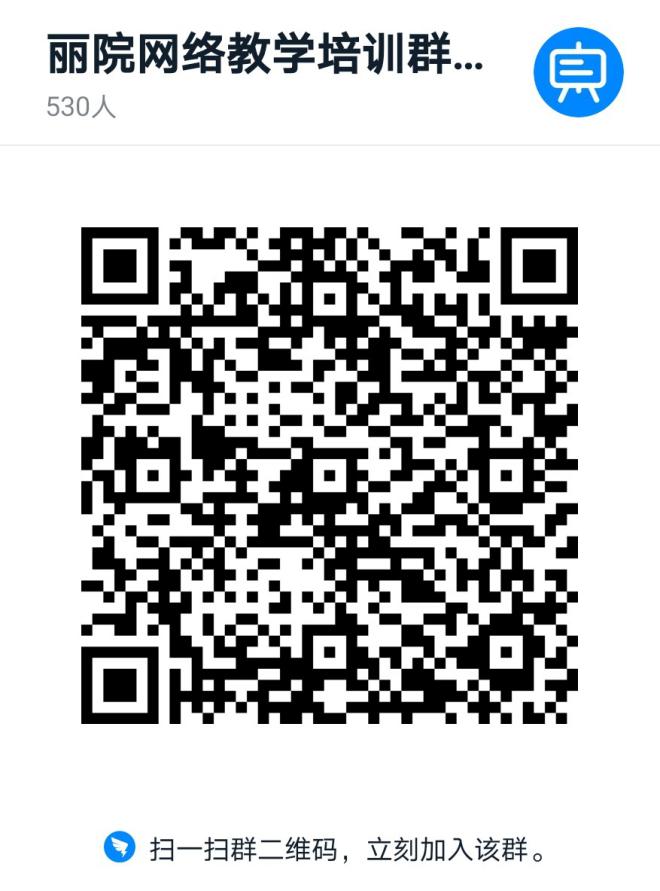 